PREVISIONES ANUALES RELATIVAS A LAS NECESIDADES DE ESTUPEFACIENTES,
LA FABRICACIÓN DE ESTUPEFACIENTES SINTÉTICOS Y EL CULTIVO DE
LA ADORMIDERA, LA PLANTA DE CANNABIS Y EL ARBUSTO DE COCAConvención Única de 1961 sobre Estupefacientes: artículos 1, 12 y 19Protocolo de 1972 de Modificación de la Convención Única de 1961sobre Estupefacientes: artículos 5 y 9.ObservacionesEl presente formulario debe rellenarse y remitirse a la Junta a más tardar el 30 de junio del año anterior al año a que se refieren las previsiones. El formulario puede descargarse del sitio web de la Junta. Una vez rellenado, debe enviarse, en un solo ejemplar, a: International Narcotics Control BoardVienna International CentreP.O. Box 500 
1400 Vienna
AustriaTeléfono: (+43-1) 26060-4277	Fax: (+43-1) 26060-5867Correo electrónico: secretariat@incb.org   	Sitio web: http://www.incb.org/Se ruega considerar también la posibilidad de enviar el formulario en formato XML por correo electrónicoINSTRUCCIONESObservaciones generales:1.	Este formulario se divide en siete partes:	Parte I:	Información general y descripción del método utilizado;	Parte II:	Previsiones anuales de las necesidades de estupefacientes;	Parte III:	Previsiones anuales de la fabricación de estupefacientes sintéticos;	Parte IV:	Previsiones anuales del cultivo de la adormidera para la producción de opio;	Parte V:	Previsiones anuales del cultivo de la adormidera con fines distintos de la producción de opio;	Parte VI: 	Previsiones anuales del cultivo de la planta de cannabis para la producción de cannabis;	Parte VII: 	Previsiones anuales del cultivo del arbusto de coca para la producción de hoja de coca.2.	A fin de cumplimentar el formulario correctamente, deben tenerse presentes las siguientes definiciones, 
de conformidad con lo dispuesto en el artículo 1 de la Convención Única de 1961 sobre Estupefacientes:	a)	Por “consumo” se entiende la acción de entregar a una persona o empresa un estupefaciente para su distribución al por menor, para uso médico o para la investigación científica; 	b)	Por “estupefaciente” se entiende toda sustancia, natural o sintética, incluida en las Listas I y II de la Convención y sujeta a medidas concretas de fiscalización con arreglo a la Convención;	c)	Por “existencias” se entiende las cantidades de un estupefaciente que se mantienen en un país o territorio y que se destinan al consumo interno, la fabricación de otros estupefacientes o la exportación;	d)	Por “existencias especiales” se entiende las cantidades de un estupefaciente que se encuentran en un país o territorio en poder del gobierno para fines oficiales especiales y para hacer frente a circunstancias excepcionales..	e)	Por “fabricación” se entiende todos los procedimientos, distintos de la producción (véase la definición correspondiente), que permitan obtener estupefacientes, incluidas la refinación y la transformación de unos estupefacientes en otros;	f)	Por “preparado” se entiende una mezcla, sólida o líquida, que contenga un estupefaciente y esté sujeta a las mismas medidas de fiscalización que el estupefaciente que contiene. Los preparados que se enumeran en la Lista III de la Convención Única están exentos de algunas medidas de fiscalización;	g)	Por “producción” se entiende la separación del opio, las hojas de coca, el cannabis y la resina de cannabis de las plantas de que se obtienen; 3.	Todas las drogas se incluyen en la Lista de Estupefacientes Sometidos a Fiscalización Internacional (“Lista Amarilla”), que se distribuye anualmente a los gobiernos como anexo de los formularios estadísticos sobre estupefacientes.4.	Las cifras que se indiquen en este formulario deben expresar el contenido de estupefaciente anhidro puro de las respectivas cantidades del estupefaciente bruto, las sales y los preparados. La Lista de Estupefacientes Sometidos a Fiscalización Internacional (“Lista Amarilla”) contiene cuadros que muestran el contenido de estupefaciente puro de las bases y las sales y  las cantidades equivalentes del estupefaciente puro de determinados extractos y tinturas.5.	Las previsiones deben expresarse en kilogramos y gramos, sin puntos ni comas decimales.Parte I:	Esta parte debe ser cumplimentada por todos los gobiernos.6.	Se pide a los gobiernos que faciliten información sobre algunos parámetros relacionados con la salud y sobre el método utilizado para establecer las previsiones que se incluyen en la respuesta a este formulario.Parte II:	Esta parte debe ser llenada por todos los gobiernos.7.	Columna 1:	Por “cantidad que será consumida” se entiende la cantidad que se suministrará para su distribución al por menor, y para su uso en el tratamiento médico o la investigación científica, a cualquier persona, empresa o institución (farmacéuticos u otros distribuidores al por menor autorizados, instituciones o personas calificadas que ejerzan funciones terapéuticas o científicas con la debida autorización, por ejemplo médicos, dentistas, veterinarios, hospitales, dispensarios y otras instituciones sanitarias o científicas análogas, tanto públicas como privadas). 
Solo deberán tenerse en cuenta las cantidades necesarias para el consumo interno y no para la exportación.8.	Columna 2:	Deberán tenerse en cuenta no solo las necesidades para el consumo interno, sino también para la exportación.9.	Columna 2 a):	Las previsiones que se indiquen en esta columna deberán incluir las cantidades de estupefacientes 
que serán utilizadas para fabricar otro estupefaciente mediante un procedimiento químico, pero no las 
cantidades destinadas a la obtención de sales del mismo estupefaciente. Por ejemplo, deberá indicarse la cantidad de morfina base que se convertirá en codeína base, pero no la cantidad de morfina base que se destinará a la obtención de clorhidrato de morfina o de sulfato de morfina.10.	Columna 2 b):	Las previsiones que se indiquen en esta columna deberán incluir las cantidades de estupefacientes necesarias para la fabricación de los preparados para los cuales no se exige permiso de exportación (preparados de la Lista III), tanto si están destinados al consumo interno como si están destinados a la exportación. Por ejemplo, se deben incluir las cantidades de codeína base destinadas a la fabricación de preparados que contengan fosfato de codeína con una concentración de no más del 2,5% (por ejemplo, 3mg/15ml).11.	Columna 2 c):	Las previsiones que se indiquen en esta columna deberán incluir las cantidades de estupefacientes necesarias para la fabricación de sustancias a las que no se aplica la Convención de 1961, por ejemplo, las cantidades de tebaína destinadas a la fabricación de naloxona.12.	Columna 3:	En el párrafo 1 w) del artículo 1 de la Convención de 1961 se define la expresión “existencias especiales” como “las cantidades de un estupefaciente que se encuentran en un país o territorio en poder del gobierno de ese país o territorio para fines oficiales especiales y para hacer frente a circunstancias excepcionales”. Entre las cantidades destinadas a “fines oficiales especiales” están comprendidas, en particular, las necesidades de las fuerzas armadas. La expresión “circunstancias excepcionales” se refiere a calamidades como epidemias en gran escala y grandes terremotos. Al calcular las previsiones que habrán de figurar en esta columna no deberán tenerse en cuenta las cantidades que han de agregarse a las existencias que mantiene el gobierno para satisfacer las necesidades normales de la población civil; las cantidades que haya de mantener el gobierno con este fin deberán incluirse en las previsiones que se indiquen en la columna 4.13.	Columna 4:	Se pide a los gobiernos que hagan una previsión de las existencias que esperan tener al final del año. Las cantidades indicadas deben comprender las existencias reales al 31 de diciembre del año al que se refiera la previsión. La previsión debe incluir las cantidades que se reservarán para el consumo interno, la elaboración de otros estupefacientes o preparados y la exportación. Por “existencias” se entiende, de conformidad con el párrafo 1 x) del artículo 1 de la Convención de 1961, las cantidades de estupefacientes que se mantienen en un país o territorio, excepto:	a)	las que estén en poder de los farmacéuticos u otros distribuidores al por menor autorizados y de instituciones 
o personas calificadas que ejerzan funciones terapéuticas o científicas con la debida autorización (véase el párrafo 7 supra);	b)	las “existencias especiales” que estén en poder del gobierno. En la columna 4 deberán indicarse las existencias reservadas por el gobierno para satisfacer las necesidades normales de la población civil (véase el 
párrafo 12 supra). 14.	Con respecto al concentrado de paja de adormidera, habrá de indicarse el peso bruto del material (expresado en kilogramos) y  el contenido medio de alcaloide anhidro (alcaloide morfina anhidra (AMA), alcaloide codeína anhidra (ACA), alcaloide tebaína anhidra (ATA) y alcaloide oripavina anhidra (AOA)), expresado como porcentaje.Parte III:	Esta parte concierne únicamente a los países y territorios en que está autorizada la fabricación de estupefacientes sintéticos para fines médicos o científicos.15.	Para la preparación de las previsiones y con objeto de garantizar una interpretación uniforme de la expresión “estupefacientes sintéticos”, convendría utilizar la definición propuesta en los comentarios sobre el Protocolo de Modificación de la Convención Única de 1961 sobre Estupefacientes. Con arreglo a esta definición, 
“por ‘estupefacientes sintéticos’ se entiende todos los estupefacientes que figuran en las Listas I y II [de la Convención de 1961], salvo los que en la actualidad se obtienen normalmente de la adormidera (sea de paja de adormidera o de opio), del arbusto de la coca y de la planta de cannabis”.16.	Los “estupefacientes sintéticos” que se definen en el párrafo 15 se enumeran en la parte correspondiente de este formulario.17.	Los establecimientos industriales que solamente fabrican sales o preparados de “estupefacientes sintéticos”, a partir de “estupefacientes sintéticos” fabricados en otros establecimientos industriales del país o del extranjero, no deberán incluirse en las previsiones. En realidad, solo deberán figurar en las previsiones las cantidades de “estupefacientes sintéticos” que se fabricarán, es decir, no deberá incluirse ninguna cantidad de los preparados de “estupefacientes sintéticos” que se fabricarán18.	Las cantidades se deberán redondear  a la unidad más próxima en kilogramos, sin puntos ni comas. Cuando las cantidades no lleguen a un kilogramo se deberán redondear a la unidad más próxima en gramos, precisando que se trata de gramos.Parte IV:	Esta parte concierne a los gobiernos de los países y territorios en que está autorizado el cultivo de la adormidera para la producción de opio.19.	Los gobiernos deberán indicar los emplazamientos geográficos en que esté permitida, o haya la intención de permitir, la producción de opio en el año civil a que se refieren las previsiones, independientemente de si la siembra se realiza ese año o el año precedente. Las superficies deben indicarse en hectáreas (1 hectárea equivale a 10.000 metros cuadrados). Indíquese también la cantidad estimada de opio que se producirá. La cantidad de opio debe expresarse en kilogramos y también debe indicarse el grado medio de hidratación (como porcentaje). Todas las previsiones han de redondearse a la unidad más próxima en kilogramos, sin puntos ni comas.Parte V:	Esta parte concierne a los gobiernos de los países y territorios en que está autorizado el cultivo de la adormidera con fines distintos de la producción de opio..20.	Los datos suministrados deberán comprender el emplazamiento geográfico de las tierras destinadas al cultivo de adormidera y la superficie estimada de los cultivos de la adormidera cosechada durante el año civil a que se 
refieren las previsiones, independientemente del momento en que se realice la siembra, es decir, ese año o el año precedente. La emplazamiento geográfico debe señalarse con la mayor exactitud posible, indicando el estado o la provincia y el condado o municipio de que se trate. La superficie deberá indicarse en hectáreas (1 hectárea equivale
a 10.000 metros cuadrados).21.	Con respecto a la producción de paja de adormidera destinada a la fabricación de estupefacientes, habrán de indicarse las cantidades estimadas de AMA (alcaloide morfina anhidra), ACA (alcaloide codeína anhidra), 
ATA (alcaloide tebaína anhidra) y AOA (alcaloide oripavina anhidra) que se obtendrán de la paja de adormidera. Parte VI: 	Esta parte concierne a los gobiernos de los países y territorios en que está autorizado el cultivo de planta de cannabis para la producción de cannabis con fines médicos o científicos 22.	La información suministrada debe comprender el emplazamiento geográfico de las tierras utilizadas para el cultivo de cannabis y la superficie estimada de ese cultivo durante el año civil a que se refieren las previsiones, independientemente de  si la siembra se realiza ese año o el año anterior. El emplazamiento geográfico debe señalarse con la mayor exactitud posible, indicando el estado o provincia y el condado o municipio de que se trate. La superficie deberá indicarse en hectáreas (1 hectárea equivale a 10.000 metros cuadrados).Parte VII:	Esta parte concierne a los gobiernos  de los países y territorios en que está autorizado el cultivo de arbusto de coca  para la producción de hoja de coca 23.	La información suministrada debe comprender el emplazamiento geográfico de la tierra utilizada para el cultivo de arbusto de coca y la superficie estimada de ese cultivo durante el año civil a que se refieren las previsiones, independientemente del momento en que se realice la siembra, es decir, ese año o el año anterior. El emplazamiento geográfico debe señalarse con la mayor exactitud posible, indicando el estado o provincia y el condado o municipio de que se trate. La superficie deberá indicarse en hectáreas (una hectárea equivale a 10.000 metros cuadrados)Nota: En la parte II, sección II, del material de capacitación en el sistema de previsiones de estupefacientes se ofrecen orientaciones concretas para cumplimentar el presente formulario, con explicaciones detalladas y ejemplos prácticos.
El material puede consultarse en el sitio web de la JIFE: 
https://www.incb.org/documents/Narcotic-Drugs/Training-Materials/Spanish/PART_II_Spanish.pdf.Parte IInformación de antecedentes y exposición del método utilizadoNúmero de profesionales médicos que ejercen su profesión en el país o territorio:Médicos:	_______________________	Dentistas:  __________________	Veterinarios:  _________________Número de farmacias:  _________________________Número de hospitales: ________________________ Número total de camas de hospital:  ____________________EXPOSICIÓN DEL MÉTODO UTILIZADODescriba los métodos utilizados para determinar las diversas previsiones indicadas en el presente formulario y las tendencias que se registran en las necesidades de estupefacientesINFORMACIÓN COMPLEMENTARIA
Indique otra información que pueda ser útil a la Junta
al examinar las previsiones estimadas de estupefacientesParte IIPrevisiones anuales de las necesidades de estupefacientes
(todos los países y territorios)Parte IIPrevisiones anuales de las necesidades de estupefacientes
(todos los países y territorios)Parte IIPrevisiones anuales de las necesidades de estupefacientes
(todos los países y territorios)*   Las cantidades deben expresarse en peso bruto.** Contenido medio de alcaloide anhidro del concentrado de paja de adormidera.Parte IIIPrevisiones anuales de la fabricación de estupefacientes sintéticos(concierne únicamente a los países y territorios en que está autorizada la fabricación de estupefacientes sintéticos)A.	Estupefacientes sintéticos de la Lista I de la Convención de 1961B.	Estupefacientes sintéticos de la Lista II de la Convención de 1961DextropropoxifenoPropiramParte IVPrevisiones anuales del cultivo de la adormidera para la producción de opio(concierne únicamente a los gobiernos de los países y territorios en que está autorizado 
el cultivo de la adormidera para la producción de opio)Parte VPrevisiones anuales del cultivo de la adormidera con fines 
distintos a la producción de opio(concierne únicamente a los gobiernos de los países y territorios en que está autorizado 
el cultivo de la adormidera con fines distintos a la producción de opio)* Comunicado con carácter voluntario.Parte VIPrevisiones anuales de la producción de cannabis(concierne a los gobiernos de los países y territorios en que está autorizado el cultivo 
de la planta de cannabis para la producción de cannabis con fines médicos y científicos)Parte VIIPrevisiones anuales de la producción de coca (concierne a gobiernos de los países y territorios en que está autorizado el cultivo 
del arbusto de coca para la producción de hoja de coca)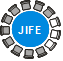 Junta Internacional 
de Fiscalización 
de Estupefacientes FORMULARIO BPaís o territorio:Fecha:Servicio competente:Nombre del funcionario encargado:Firma:Cargo o función:Número(s) de teléfono:Correo electrónico:Correo electrónico:Las previsiones se refieren al año civil:Las previsiones se refieren al año civil:Estupefaciente112222223344EstupefacienteCantidad que será consumida en el país o territorio con fines médicos y científicosCantidad que será consumida en el país o territorio con fines médicos y científicosCantidad que será utilizada para fabricar:Cantidad que será utilizada para fabricar:Cantidad que será utilizada para fabricar:Cantidad que será utilizada para fabricar:Cantidad que será utilizada para fabricar:Cantidad que será utilizada para fabricar:Cantidad que ha de agregarse a las existencias especiales Cantidad que ha de agregarse a las existencias especiales Cantidad que habrá en existencias 
al 31 de diciembre del año a que se refieren las previsiones Cantidad que habrá en existencias 
al 31 de diciembre del año a que se refieren las previsiones EstupefacienteCantidad que será consumida en el país o territorio con fines médicos y científicosCantidad que será consumida en el país o territorio con fines médicos y científicosa)
Otros estupefacientesa)
Otros estupefacientesb)
Preparados incluidos en la Lista III de la Convención 
de 1961b)
Preparados incluidos en la Lista III de la Convención 
de 1961c)
Sustancias a las que no se aplica la Convención 
de 1961c)
Sustancias a las que no se aplica la Convención 
de 1961Cantidad que ha de agregarse a las existencias especiales Cantidad que ha de agregarse a las existencias especiales Cantidad que habrá en existencias 
al 31 de diciembre del año a que se refieren las previsiones Cantidad que habrá en existencias 
al 31 de diciembre del año a que se refieren las previsiones EstupefacienteCantidad que será consumida en el país o territorio con fines médicos y científicosCantidad que será consumida en el país o territorio con fines médicos y científicosIndependientemente de si esos estupefacientes, preparados o sustancias están destinados al consumo interno o a la exportaciónIndependientemente de si esos estupefacientes, preparados o sustancias están destinados al consumo interno o a la exportaciónIndependientemente de si esos estupefacientes, preparados o sustancias están destinados al consumo interno o a la exportaciónIndependientemente de si esos estupefacientes, preparados o sustancias están destinados al consumo interno o a la exportaciónIndependientemente de si esos estupefacientes, preparados o sustancias están destinados al consumo interno o a la exportaciónIndependientemente de si esos estupefacientes, preparados o sustancias están destinados al consumo interno o a la exportaciónCantidad que ha de agregarse a las existencias especiales Cantidad que ha de agregarse a las existencias especiales Cantidad que habrá en existencias 
al 31 de diciembre del año a que se refieren las previsiones Cantidad que habrá en existencias 
al 31 de diciembre del año a que se refieren las previsiones EstupefacientekggkggkggkggkggkggAlfaprodinaAnileridinaBecitramidaCannabisCannabis, resina deCetobemidonaCoca, hoja deCocaínaCodeínaDextromoramidaDextropropoxifenoDifenoxilatoDifenoxinaDihidrocodeínaDipipanonaFenoperidinaFolcodinaHeroínaHidrocodonaHidromorfonaLevorfanolMetadonaMorfinaNicomorfinaNormetadonaOpio112222223344EstupefacienteCantidad que será consumida en el país o territorio con fines médicos y científicosCantidad que será consumida en el país o territorio con fines médicos y científicosCantidad que será utilizada para fabricar:Cantidad que será utilizada para fabricar:Cantidad que será utilizada para fabricar:Cantidad que será utilizada para fabricar:Cantidad que será utilizada para fabricar:Cantidad que será utilizada para fabricar:Cantidad que ha de agregarse a las existencias especiales Cantidad que ha de agregarse a las existencias especiales Cantidad que habrá en las existencias el 31 de diciembre del año a que se refieren las previsiones Cantidad que habrá en las existencias el 31 de diciembre del año a que se refieren las previsiones EstupefacienteCantidad que será consumida en el país o territorio con fines médicos y científicosCantidad que será consumida en el país o territorio con fines médicos y científicosa)
Otros estupefacientesa)
Otros estupefacientesb)
Preparados incluidos en la Lista III de la Convención 
de 1961b)
Preparados incluidos en la Lista III de la Convención 
de 1961c)
Sustancias a las que no se aplica la Convención 
de 1961c)
Sustancias a las que no se aplica la Convención 
de 1961Cantidad que ha de agregarse a las existencias especiales Cantidad que ha de agregarse a las existencias especiales Cantidad que habrá en las existencias el 31 de diciembre del año a que se refieren las previsiones Cantidad que habrá en las existencias el 31 de diciembre del año a que se refieren las previsiones EstupefacienteCantidad que será consumida en el país o territorio con fines médicos y científicosCantidad que será consumida en el país o territorio con fines médicos y científicosIndependientemente de si esos estupefacientes, preparados o sustancias están destinados al consumo interno o a la exportaciónIndependientemente de si esos estupefacientes, preparados o sustancias están destinados al consumo interno o a la exportaciónIndependientemente de si esos estupefacientes, preparados o sustancias están destinados al consumo interno o a la exportaciónIndependientemente de si esos estupefacientes, preparados o sustancias están destinados al consumo interno o a la exportaciónIndependientemente de si esos estupefacientes, preparados o sustancias están destinados al consumo interno o a la exportaciónIndependientemente de si esos estupefacientes, preparados o sustancias están destinados al consumo interno o a la exportaciónCantidad que ha de agregarse a las existencias especiales Cantidad que ha de agregarse a las existencias especiales Cantidad que habrá en las existencias el 31 de diciembre del año a que se refieren las previsiones Cantidad que habrá en las existencias el 31 de diciembre del año a que se refieren las previsiones EstupefacientekggkggkggkggkggkggOripavinaOxicodonaOximorfonaPetidinaTebacónTebaínaTilidinagmggmggmggmggmggmgFentanilo AlfentaniloRemifentaniloSufentanilo Etorfina PiritramidaCantidad que será consumida en el país o territorio con fines médicos y científicos Cantidad que será consumida en el país o territorio con fines médicos y científicos Cantidad que será utilizada para fabricar:Cantidad que será utilizada para fabricar:Cantidad que será utilizada para fabricar:Cantidad que será utilizada para fabricar:Cantidad que será utilizada para fabricar:Cantidad que será utilizada para fabricar:Cantidad que ha de agregarse a las existencias especiales Cantidad que ha de agregarse a las existencias especiales Cantidad que habrá en las existencias el 31 de diciembre del año a que se refieren las previsiones Cantidad que habrá en las existencias el 31 de diciembre del año a que se refieren las previsiones Cantidad que será consumida en el país o territorio con fines médicos y científicos Cantidad que será consumida en el país o territorio con fines médicos y científicos a)
Otros estupefacientesa)
Otros estupefacientesb)
Preparados incluidos en la Lista III de la Convención 
de 1961b)
Preparados incluidos en la Lista III de la Convención 
de 1961c)
Sustancias a las que no se aplica la Convención 
de 1961c)
Sustancias a las que no se aplica la Convención 
de 1961Cantidad que ha de agregarse a las existencias especiales Cantidad que ha de agregarse a las existencias especiales Cantidad que habrá en las existencias el 31 de diciembre del año a que se refieren las previsiones Cantidad que habrá en las existencias el 31 de diciembre del año a que se refieren las previsiones Cantidad que será consumida en el país o territorio con fines médicos y científicos Cantidad que será consumida en el país o territorio con fines médicos y científicos Independientemente de si esos estupefacientes, preparados o sustancias están destinados al consumo interno o a la exportaciónIndependientemente de si esos estupefacientes, preparados o sustancias están destinados al consumo interno o a la exportaciónIndependientemente de si esos estupefacientes, preparados o sustancias están destinados al consumo interno o a la exportaciónIndependientemente de si esos estupefacientes, preparados o sustancias están destinados al consumo interno o a la exportaciónIndependientemente de si esos estupefacientes, preparados o sustancias están destinados al consumo interno o a la exportaciónIndependientemente de si esos estupefacientes, preparados o sustancias están destinados al consumo interno o a la exportaciónCantidad que ha de agregarse a las existencias especiales Cantidad que ha de agregarse a las existencias especiales Cantidad que habrá en las existencias el 31 de diciembre del año a que se refieren las previsiones Cantidad que habrá en las existencias el 31 de diciembre del año a que se refieren las previsiones Contenido de alcaloide en %kggkggkggkggkggConcentrado de paja de adormidera (M)Concentrado de paja de adormidera (M)*****AMA% **ACA% **ATA% **AOA% **Concentrado de paja de adormidera  (T)Concentrado de paja de adormidera  (T)*****ATA % **AMA% **AOA% **ACA% **Concentrado de paja de adormidera  (O)Concentrado de paja de adormidera  (O)*****AOA% **AMA% **ATA% **ACA% **Concentrado de paja de adormidera  (C)Concentrado de paja de adormidera  (C)*****ACA% **AMA% **ATA% **AOA% **Acetil-alfa-metilfentaniloCetobemidonaFentaniloPEPAPAcetilmetadolClonitacenoFuretidinaPetidinaAlfacetilmetadolDextromoramidaHidroxipetidinaPetidina, intermediario A de laAlfameprodinaDiampromidaIsometadonaPetidina, intermediario B de la AlfametadolDietiltiambuteno LevofenacilmorfanoPetidina, intermediario C de laalfa-MetilfentaniloDifenoxilatoLevometorfano Piminodinaalfa-MetiltiofentaniloDifenoxinaLevomoramidaPiritramidaAlfaprodinaDimefeptanolLevorfanolProheptacinaAlfentaniloDimenoxadolMetadona ProperidinaAlilprodinaDimetiltiambutenoMetadona, intermediario de la RacemetorfanoAnileridinaDipipanonaMetazocinaRacemoramidaBecitramidaDrotebanol3-MetilfentaniloRacemorfanoBencetidinaEtilmetiltiambuteno3-MetiltiofentaniloRemifentaniloBetacetilmetadolEtonitacenoMoramida, intermediario de laSufentanilobeta-HidroxifentaniloEtoxeridinaMorferidinaTilidinabeta-Hidroxi-3-metilfentaniloFenadoxonaMPPPTiofentaniloBetameprodinaFenampromida NoracimetadolTrimeperidinaBetametadolFenazocina NorlevorfanolBetaprodinaFenomorfanoNormetadonaButirato de dioxafetiloFenoperidina NorpipanonaEstablecimientos industriales que 
fabricarán estupefacientes sintéticos Cantidades de estupefacientes sintéticos que serán fabricadas 
por cada establecimiento industrial(en kilogramos)Cantidades de estupefacientes sintéticos que serán fabricadas 
por cada establecimiento industrial(en kilogramos)Cantidades de estupefacientes sintéticos que serán fabricadas 
por cada establecimiento industrial(en kilogramos)Cantidades de estupefacientes sintéticos que serán fabricadas 
por cada establecimiento industrial(en kilogramos)Cantidades de estupefacientes sintéticos que serán fabricadas 
por cada establecimiento industrial(en kilogramos)Cantidades de estupefacientes sintéticos que serán fabricadas 
por cada establecimiento industrial(en kilogramos)Cantidades de estupefacientes sintéticos que serán fabricadas 
por cada establecimiento industrial(en kilogramos)Cantidades de estupefacientes sintéticos que serán fabricadas 
por cada establecimiento industrial(en kilogramos)Cantidades de estupefacientes sintéticos que serán fabricadas 
por cada establecimiento industrial(en kilogramos)Establecimientos industriales que 
fabricarán estupefacientes sintéticos Dextropro-poxifenoDifenoxilato Fentanilo MetadonaPetidinaTilidinaIIIIIIIIIEmplazamiento geográfico
de las tierras destinadas al 
cultivo de la adormidera Superficie de cultivo de la adormidera 
destinada a la producción de opio
(indíquese la superficie de cada emplazamiento geográfico) Cantidad de opio que 
se produciráCantidad de opio que 
se produciráEmplazamiento geográfico
de las tierras destinadas al 
cultivo de la adormidera HectáreasKilogramosGrado medio de hidratación (%)IIIIII*III*Emplazamiento geográfico
de las tierras utilizadas para el
cultivo de la adormideraSuperficie (en hectáreas)
destinada al cultivo de la adormidera (indíquese la superficie de cada emplazamiento geográfico)Cantidad total estimada de alcaloides
que se obtendrán en el paísCantidad total estimada de alcaloides
que se obtendrán en el paísA. Para la producción de paja de adormidera destinada a la fabricación de estupefacientesA. Para la producción de paja de adormidera destinada a la fabricación de estupefacientesA. Para la producción de paja de adormidera destinada a la fabricación de estupefacientesA. Para la producción de paja de adormidera destinada a la fabricación de estupefacientes1.	Paja de adormidera (M)Paja de adormidera (M)Paja de adormidera (M)Total de paja de adormidera (M) AMA  (kg)Total de paja de adormidera (M) ACA
(kg)Total de paja de adormidera (M) ATA
(kg)Total de paja de adormidera (M) AOA
(kg)2.	Paja de adormidera (T)Paja de adormidera (T)Paja de adormidera (T)Total de paja de adormidera (T) ATA
(kg)Total de paja de adormidera (T) AMA
(kg)Total de paja de adormidera (T) ACA
(kg)Total de paja de adormidera (T) AOA
(kg)3.	Paja de adormidera (C)Paja de adormidera (C)Paja de adormidera (C)Total de paja de adormidera (C) ACA
(kg)Total de paja de adormidera (C) AMA
(kg)Total de paja de adormidera (C) ATA
(kg)Total de paja de adormidera (C) AOA
(kg)B. Con fines distintos de la producción de opio o paja de adormidera para la fabricación de estupefacientes B. Con fines distintos de la producción de opio o paja de adormidera para la fabricación de estupefacientes B. Con fines distintos de la producción de opio o paja de adormidera para la fabricación de estupefacientes B. Con fines distintos de la producción de opio o paja de adormidera para la fabricación de estupefacientes IIIIIICultivo de planta de cannabisEmplazamiento geográfico de
las tierras utilizadasSuperficie destinada al 
cultivo de la planta de cannabisCantidad total 
estimada de cannabis que se obtendrá 
en el paísCultivo de planta de cannabisEmplazamiento geográfico de
las tierras utilizadasHectáreasKilogramos1.	Para la producción de cannabis 
con fines médicos2.	Para la producción de cannabis
con fines científicos Cultivo del arbusto de coca123Cultivo del arbusto de cocaEmplazamiento geográfico de
las tierras utilizadasSuperficie destinada al cultivo del arbusto de cocaCantidad total 
estimada que se obtendrá en el paísCultivo del arbusto de cocaEmplazamiento geográfico de
las tierras utilizadasHectáreasKilogramos1.	Para la producción de hoja 
de coca destinada a la fabricación de cocaína y agentes saborizantes 2.	Para la producción de hoja 
de coca destinada únicamente a la producción de agentes saborizantes3.	Para la producción de hoja 
de coca destinada a fines distintos de los señalados en 1 y 2.